APPENDIX S1Scale ItemsHL Self-guides Whenever I think of my future career, I imagine myself using Spanish I can imagine myself writing Spanish e-mails/letters fluently The things I want to do in the future require me to use Spanish I can imagine myself studying in a university where all my courses are taught in Spanish Studying Spanish is necessary because people surrounding me expect me to do so I consider studying Spanish important because the people I respect think that I should do it Studying Spanish is important to me in order to gain the approval of my peers/teachers/family/boss It will have a negative impact on my life if I don’t study Spanish Family Influence My parents/family believe(s) that I must study Spanish to be an educated personStudying Spanish is important to me in order to bring honor to my familyBeing successful in Spanish is important to me so that I can please my parents/relativesMy family put a lot of pressure on me to study SpanishMy parents encourage me to practice my Spanish as much as possibleI have to study Spanish, because, if I don’t do it, my parents will be disappointed with meIntended Effort I would like to spend lots of time studying SpanishI would like to study Spanish even if I were not requiredI would like to concentrate on studying Spanish more than any other topicIf a Spanish course was offered in the future, I would like to take itIf my Spanish teacher would give the class an optional assignment, I would certainly volunteer to do itI am prepared to expend a lot of effort in learning SpanishAchievement Goal OrientationsIn Spanish class…My aim is to avoid showing incompetence in my Spanish My focus is to avoid showing incompetence in Spanish My goal is to avoid demonstrating that I lack knowledge of Spanish My focus is to show my Spanish competence My aim is to demonstrate that I am knowledgeable in Spanish My goal is to demonstrate my Spanish ability My aim is to avoid becoming less competent in my Spanish My focus is to develop my Spanish ability My goal is to increase my Spanish competence My goal is to avoid a decrease in my Spanish ability My aim is to develop my Spanish knowledge My focus is to avoid losing my Spanish knowledge HL Enjoyment I don’t get boredI enjoy it I’m a worthy member of the Spanish classIn class, I feel proud of my accomplishmentsIt’s a positive environment It’s cool to know SpanishIt’s funThe peers are niceThere is a good atmosphereWe laugh a lotHL Anxiety Even if I am well prepared for Spanish class, I feel anxious about itI always feel that the other students speak Spanish better than I doI can feel my heart pounding when I'm going to be called on in Spanish classI don't worry about making mistakes in Spanish classI feel confident when I speak in Spanish classI get nervous and confused when I am speaking in my Spanish classI start to panic when I have to speak without preparation in Spanish classIt embarrasses me to volunteer answers in my Spanish classClassroom Environment Tasks designed in this class are useful Tasks designed in this class are attracting I know what I am trying to accomplish in this classActivities in this class are clearly and carefully planned Class assignments are clear so everyone knows what to doI work well with other class members I am friendly to members of this class I make friends among students in this class I help other class members who are having trouble with their work The instructor provides a timely response to students’ concerns The instructor is patient in teaching The instructor smiles at the class while talking The instructor asks questions that solicit viewpoints or opinions Critical Language Awareness People from Spain speak the purest form of Spanish In my opinion, people should use standard Spanish to communicate all the time I believe Spanish-speaking Hispanics in the U.S. don’t speak correct Spanish I feel speaking Spanish is less prestigious than speaking other foreign languages such as FrenchI believe people who speak Spanglish should switch to just Spanish or English I don’t like it when people say ‘parquear’ instead of ‘estacionar’ I don’t like it when people code-switch because it is not a proper way of speaking a language I believe Spanglish should not be allowed in Spanish classes I would tease a friend when speaking Spanish if they forget or invent words I would try to avoid mixing Spanish and English in the same conversation as much as I can I would not code-switch in front of my teachers because they may think I am less intelligent APPENDIX S2Results for Exploratory Factor AnalysesExploratory factor analyses (EFA) were performed on items related to the possible HL selves, family influence, intended effort, HL achievement goal orientations, HL enjoyment, HL anxiety, classroom environment, and critical language awareness. Using direct oblimin as the rotation method, factors were extracted using a minimum-eigenvalue criterion of 1.0. The EFA results showed that the items for the Family Influence (Table 6), Intended Effort (Table 7), HL Enjoyment (Table 9), and HL Anxiety (Table 10), Classroom Environment (Table 11), and Critical Language Awareness (Table 12) scales loaded onto a single factor. With respect to the possible HL selves (Table 5), the analysis yielded two factors, each including four items tapping onto the Ought-to HL Self and the Ideal HL Self, respectively. The analysis for achievement goal orientations (Table 8) also revealed two factors, with items loading into the Performance and Mastery Goal Orientation factors. Standardized mean scores for each scale and subscale were used for the analyses reported in the manuscript (note that one of the items probing into Mastery Goal Orientation was excluded because it loaded slightly more strongly onto Performance Goal Orientation). Table 4Tests of Sampling Adequacy and Sphericity by ScaleTable 5Factor Loadings for HL Self-guidesNote. Ought-to HL Self proportion var. = .312; Ideal HL Self proportion var. = .295 (cumulative = .606). Table 6Factor Loadings for Family InfluenceNote. Proportion var. = .576. Table 7Factor Loadings for Intended EffortNote. Proportion var. = .589. Table 8Factor Loadings for Achievement Goal OrientationNote. Performance Goal Orientation proportion var. = .320; Mastery Goal Orientation proportion var. = .293 (cumulative = .612). *Item was excluded from the analysis. Table 9Factor Loadings for HL EnjoymentNote. Proportion var. = .525. Table 10Factor Loadings for HL AnxietyNote. Proportion var. = .456.Table 11Factor Loadings for Classroom EnvironmentNote. Proportion var. = .515.Table 12Factor Loadings for Critical Language AwarenessNote. Proportion var. = .382. APPENDIX S3Intraclass Correlation Coefficients for Classroom- and School-level Variation 	We computed intraclass correlation coefficients (ICCs) to assess the proportion of variance in our variables that was attributable to HL students’ nesting within classrooms (k = 45) and universities (k = 11). In this study, the fact that HL learners belong to a particular classroom and school can cause ratings from that classroom and school to be more similar to each other. Such similarity may be connected to a multiplicity of factors, such as students’ shared classroom experiences, socialization processes, actual and/or perceived social norms about student behavior in school, or the local sociolinguistic status of the HL across different geographic locations, to name a few. The expected degree of ‘relatedness’ within the same cluster can differ based on the nature of each construct and the extent to which it is impacted by the aforementioned potential sources of variability. The ICCs are reported in Table 13. Classroom-level clustering explained the highest amount of variance in HL Enjoyment and, to a lesser degree, Classroom Environment, Mastery Goal Orientation, and Critical Language Awareness. School-level clustering explained the highest amount of variance in Classroom Environment, closely followed by Performance Goal Orientation and HL Anxiety. In contrast, classroom- and school-level clustering effects were minimal for variables such as the Ideal and Ought-to HL Selves, Family Influence, or Intended Effort. The higher ICCs observed for variables such as HL Enjoyment and Classroom Environment are in line with the notion that learners’ ratings for these constructs rely to some extent on common experiences across shared educational and socio-local spaces. For instance, with regards to Classroom Environment, it is interesting to note that the highest ratings were reported among students in two universities located in Florida and Texas, both of which have strong Spanish-English bilingual communities. Additionally, it is worth mentioning that the ICC for HL Enjoyment observed here is greater than what has been previously reported in L2 contexts (see Khajavy et al., 2018). We hypothesize that this may be due to differences in the scales used across studies. Specifically, the fact that the HL Enjoyment scale employed here (which was adapted from Dewaele et al., 2019; Dewaele & McIntyre, 2014) considered multiple social dimensions of enjoyment at the classroom level likely contributed to the more pronounced clustering effects. Table 13ICCs for Classroom- and School-Level Variation Note. Classrooms, k = 45; Schools, k = 11. Except for the subsample for whom the questionnaire was not anonymous (see endnote 2), classrooms were determined based on the following information provided by respondents: university, course name, days and times class meets, and teacher initials. APPENDIX S4Descriptive Statistics by VariableTable 14Descriptive Statistics by VariableAPPENDIX S5Nonparametric Bootstrapped Edge Weights with Y-Axis Labels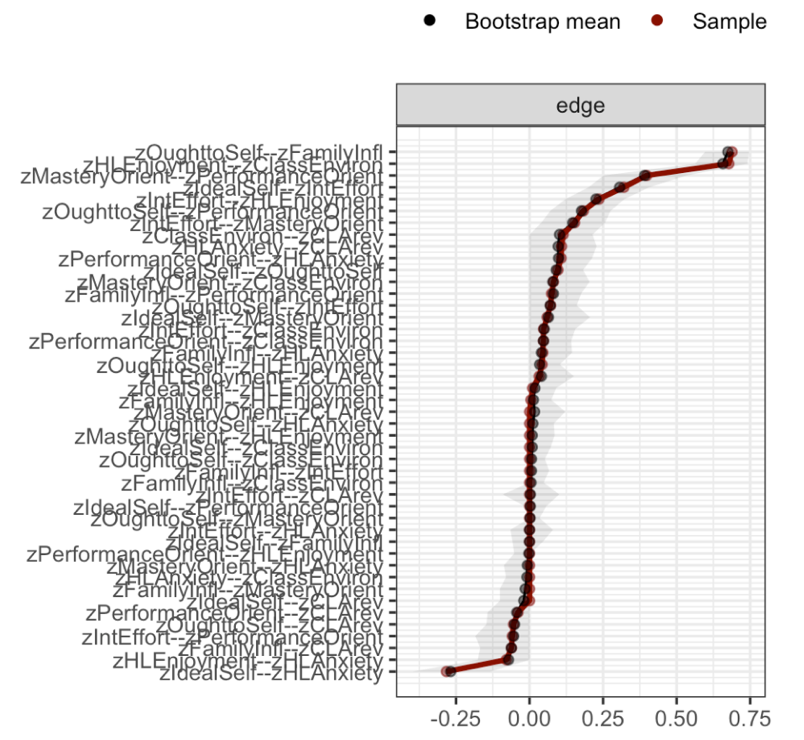 Figure 5. Nonparametric bootstrapped edge weights (ordered from highest to lowest), with 95% CIs depicted as grey area.APPENDIX S6Network Model Estimated after Applying a Nonparanormal Transformation 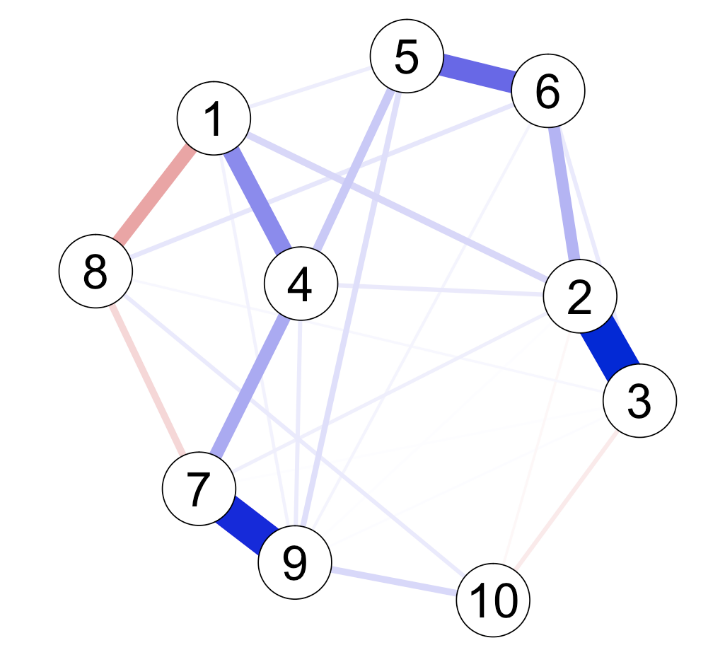 Figure 6. EBICglasso regularized network model estimated after nonparanormal transformation on continuous data.Kaiser-Meyer-Olkin MeasureBartlett’s Test of Sphericity HL Self-guides.796χ2 (28) = 813.46, p <.001Family Influence.841χ2 (15) = 740.65, p <.001Intended Effort.886χ2 (15) = 676.71, p <.001Achievement Goal Orientations.847χ2 (66) = 1834.83, p <.001HL Enjoyment.886χ2 (45) = 1342.47, p <.001HL Anxiety.861χ2 (28) = 685.92, p <.001Classroom Environment .912χ2 (78) = 1945.33, p <.001Critical Language Awareness.868χ2 (55) = 895.57, p <.001Ought-to HL SelfIdeal HL SelfWhenever I think of my future career, I imagine myself using Spanish.837I can imagine myself writing Spanish e-mails/letters fluently.863The things I want to do in the future require me to use Spanish.752I can imagine myself studying in a university where all my courses are taught in Spanish.538Studying Spanish is necessary because people surrounding me expect me to do so.804I consider studying Spanish important because the people I respect think that I should do it.876Studying Spanish is important to me in order to gain the approval of my peers/teachers/family/boss.893It will have a negative impact on my life if I don’t study Spanish.431FactorMy parents/family believe(s) that I must study Spanish to be an educated person.828Studying Spanish is important to me in order to bring honor to my family.767Being successful in Spanish is important to me so that I can please my parents/relatives.838My family put a lot of pressure on me to study Spanish.863My parents encourage me to practice my Spanish as much as possible.413I have to study Spanish, because, if I don’t do it, my parents will be disappointed with me.753FactorI would like to spend lots of time studying Spanish.790I would like to study Spanish even if I were not required.845I would like to concentrate on studying Spanish more than any other topic.652If a Spanish course was offered in the future, I would like to take it.796If my Spanish teacher would give the class an optional assignment, I would certainly volunteer to do it.725I am prepared to expend a lot of effort in learning Spanish.783Performance Goal Orientation Mastery Goal OrientationMy aim is to avoid showing incompetence in my Spanish .915My focus is to avoid showing incompetence in Spanish .915My goal is to avoid demonstrating that I lack knowledge of Spanish .843My focus is to show my Spanish competence .646My aim is to demonstrate that I am knowledgeable in Spanish .583.321My goal is to demonstrate my Spanish ability .445.354*My aim is to avoid becoming less competent in my Spanish .374.330My focus is to develop my Spanish ability .907My goal is to increase my Spanish competence .859My goal is to avoid a decrease in my Spanish ability .648My aim is to develop my Spanish knowledge .751My focus is to avoid losing my Spanish knowledge .560FactorI don’t get bored.443I enjoy it .827I’m a worthy member of the Spanish class.582In class, I feel proud of my accomplishments.714It’s a positive environment .826It’s cool to know Spanish.634It’s fun.825The peers are nice.753There is a good atmosphere.900We laugh a lot.616FactorEven if I am well prepared for Spanish class, I feel anxious about it.623I always feel that the other students speak Spanish better than I do.739I can feel my heart pounding when I'm going to be called on in Spanish class.813I don't worry about making mistakes in Spanish class.424I feel confident when I speak in Spanish class.746I get nervous and confused when I am speaking in my Spanish class.630I start to panic when I have to speak without preparation in Spanish class.715It embarrasses me to volunteer answers in my Spanish class.638FactorTasks designed in this class are useful.736Tasks designed in this class are attracting.646I know what I am trying to accomplish in this class.740Activities in this class are clearly and carefully planned.810Class assignments are clear so everyone knows what to do.787I work well with other class members.764I am friendly to members of this class.756I make friends among students in this class.560I help other class members who are having trouble with their work.489The instructor provides a timely response to students’ concerns.784The instructor is patient in teaching.775The instructor smiles at the class while talking.703The instructor asks questions that solicit viewpoints or opinions.703FactorPeople from Spain speak the purest form of Spanish.368In my opinion, people should use standard Spanish to communicate all the time.457I believe Spanish-speaking Hispanics in the U.S. don’t speak correct Spanish.660I feel speaking Spanish is less prestigious than speaking other foreign languages such as French.545I believe people who speak Spanglish should switch to just Spanish or English.653I don’t like it when people say ‘parquear’ instead of ‘estacionar’.777I don’t like it when people code-switch because it is not a proper way of speaking a language.855I believe Spanglish should not be allowed in Spanish classes.702I would tease a friend when speaking Spanish if they forget or invent words.504I would try to avoid mixing Spanish and English in the same conversation as much as I can.573I would not code-switch in front of my teachers because they may think I am less intelligent.533Random ComponentRandom ComponentVariableClassroomSchool Ideal HL Self<.001.06Ought-to HL Self<.001.09Family Influence<.001.03Intended Effort<.001.04Mastery Goal Orientation.14.02Performance Goal Orientation<.001.12HL Enjoyment.32.05HL Anxiety.08.10Classroom Environment.18.13Critical Language Awareness.13<.001VariableM (SD)Min-MaxIdeal HL Self4.68 (1.04)1.25-6.00Ought-to HL Self3.88 (1.35)1.00-6.00Family Influence3.53 (1.32)1.00-6.00Intended Effort4.32 (1.09)1.00-6.00Mastery Goal Orientation5.47 (.70)1.00-6.00Performance Goal Orientation4.72 (1.14)1.00-6.00HL Enjoyment4.48 (.53)1.90-5.00HL Anxiety2.71 (.87)1.00-5.00Classroom Environment4.41 (.54)1.76-5.00Critical Language Awareness4.85 (.85)1.00-6.00